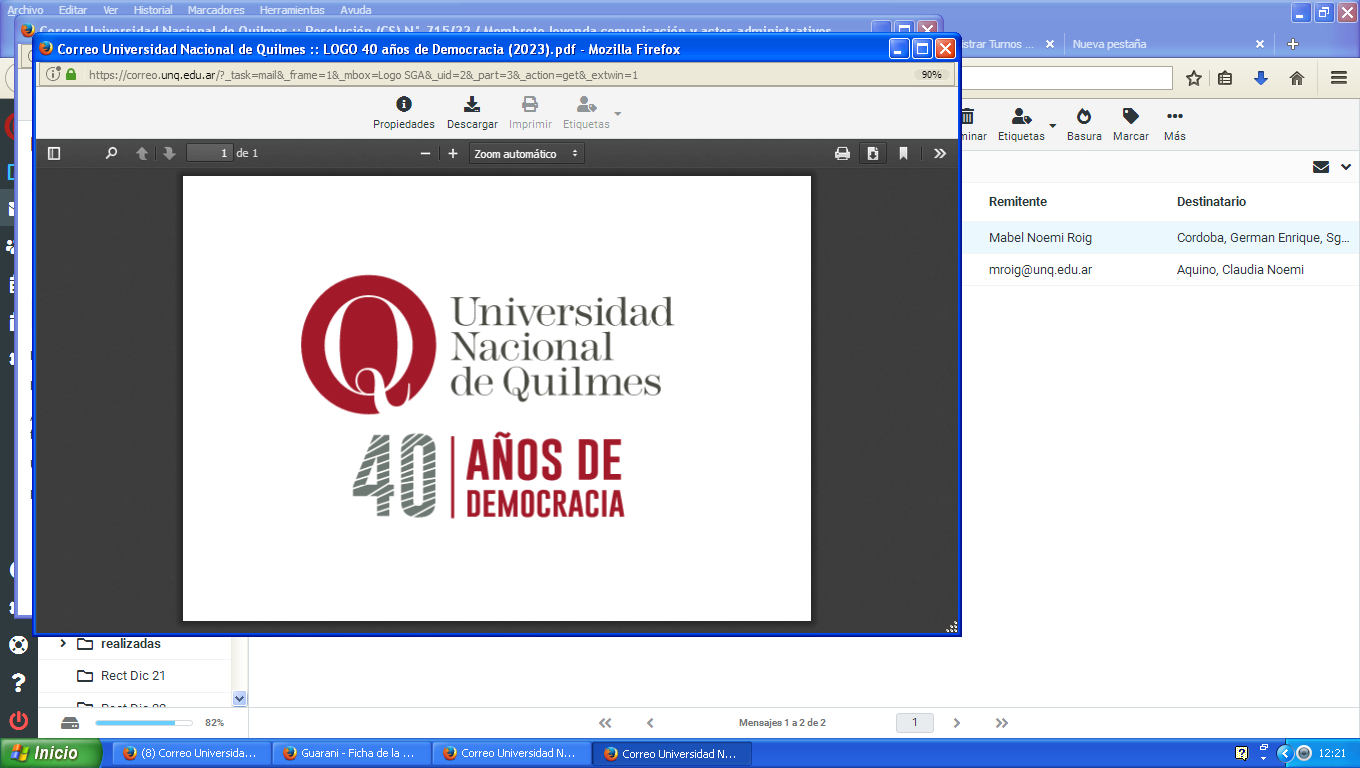 FORMULARIO PARA EL RECONOCIMIENTO DE MATERIAS DELCICLO INTRODUCTORIO - CICLO LECTIVO 2024	APELLIDO Y NOMBRES: …………………………….…..……………………………..…………………… DNI: ……………………….
	CARRERA / PROPUESTA: …….….…………………………………………………………………………………………………………      MARCAR CON (X) LA MATERIA DEL CICLO INTRODUCTORIO SOLICITADA       Para todas las Unidades Académicas:       LECTURA Y ESCRITURA ACADÉMICA       (Para todas las carreras de todas las Unidades Académicas)       Departamento de Economía y Administración:       TEXTOS DE ECONOMÍA Y ADMINISTRACIÓN       (Para todas las carreras del Departamento de Economía y Administración)          Departamento de Ciencias Sociales:       COMPRENSIÓN Y PRODUCCIÓN DE TEXTOS EN CIENCIAS SOCIALES Y HUMANIDADES       (Para todas las carreras del Departamento de Ciencias Sociales)       Departamento de Ciencia y Tecnología:       MATEMÁTICA       (Para todas las carreras del Departamento de Ciencia y Tecnología)       Escuela Universitaria de Artes:       MATEMÁTICA       (Para las carreras: Lic. en Composición con Medios Electroacústicos y la Lic. en Música y Tecnología)       INTRODUCCIÓN AL CONOCIMIENTO EN LAS CIENCIAS SOCIALES       (Para las carreras: Tec. Universitaria en Producción Digital y la Lic. en Artes Digitales)       INTRODUCCIÓN AL LENGUAJE MUSICAL       (Para las carreras: Tec. Univ. en Creación Musical y la Tec. Univ. en Producción Musical y Nuevas Tecnologías)Descargar el formulario, completarlo, pasarlo a PDF y enviarlo (No foto y No de puño y letra)Toda la información que complete en la Ficha de Preinscripción tiene carácter de DECLARACIÓN JURADA